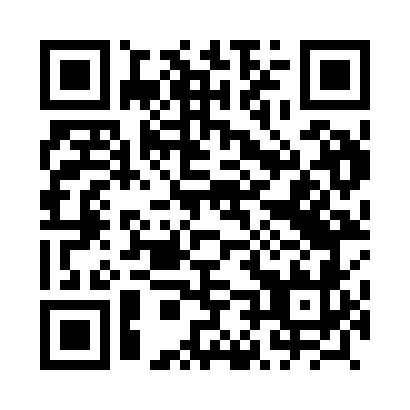 Prayer times for Maryna, PolandMon 1 Apr 2024 - Tue 30 Apr 2024High Latitude Method: Angle Based RulePrayer Calculation Method: Muslim World LeagueAsar Calculation Method: HanafiPrayer times provided by https://www.salahtimes.comDateDayFajrSunriseDhuhrAsrMaghribIsha1Mon3:536:0112:334:597:069:062Tue3:505:5812:325:007:089:083Wed3:475:5612:325:017:099:114Thu3:435:5412:325:037:119:135Fri3:405:5112:325:047:139:166Sat3:375:4912:315:057:159:197Sun3:335:4612:315:077:179:218Mon3:305:4412:315:087:199:249Tue3:275:4112:315:097:219:2710Wed3:235:3912:305:117:239:3011Thu3:205:3712:305:127:249:3212Fri3:165:3412:305:137:269:3513Sat3:135:3212:295:157:289:3814Sun3:095:2912:295:167:309:4115Mon3:055:2712:295:177:329:4416Tue3:025:2512:295:187:349:4717Wed2:585:2212:295:207:369:5018Thu2:545:2012:285:217:389:5419Fri2:505:1812:285:227:399:5720Sat2:465:1612:285:237:4110:0021Sun2:425:1312:285:257:4310:0322Mon2:385:1112:275:267:4510:0723Tue2:345:0912:275:277:4710:1024Wed2:305:0712:275:287:4910:1425Thu2:265:0412:275:297:5110:1726Fri2:215:0212:275:307:5210:2127Sat2:175:0012:275:327:5410:2528Sun2:154:5812:265:337:5610:2929Mon2:144:5612:265:347:5810:3030Tue2:134:5412:265:358:0010:31